          РЕШЕНИЕот 25.09.2020г.                   аал Сапогов                                         № 7О внесении изменений в решение Совета депутатов от 21.12.2018г. №132 «Об утверждении Правил благоустройства и содержания территорий, и строений муниципального образования Сапоговский сельсовет» Руководствуясь Федеральным Законом Российской Федерации от 06.10.2003г. № 131-ФЗ «Об общих принципах организации местного самоуправления в Российской Федерации» (с последующими изменениями), с Законом Республики Хакасия от 17.12.2008г. № 91-ЗРХ «Об административных правонарушениях», в соответствии с Уставом муниципального образования Сапоговский сельсовет, Совет депутатов Сапоговского сельсовета Усть-Абаканского района Республики ХакасияРЕШИЛ:1. Подпункт 3.2.3. пункта 3. Содержание территорий общего пользования и порядок пользования такими территориями, решения Совета депутатов от 21.12.2018г. №132 «Об утверждении Правил благоустройства и содержания территорий, и строений муниципального образования Сапоговский сельсовет» читать в следующей редакции:«3.2.3.  В целях надлежащего содержания территорий общего пользования запрещается:а) хранить использованную тару в местах, не отведенных для этих целей;б) устраивать свалки вне отведенных для этого мест;в) устанавливать временные сооружения вне отведенных для этого мест;г) сбрасывать мусор и прочие нечистоты в реки, и другие водоемы, на откосы берегов и спуски к ним;д) складировать строительные материалы на срок более 1 месяца без соответствующего согласования с Администрацией; дрова на срок более 2 недель;ж) выпас домашних животных, птицы на территории общего пользования, а также на территориях детских дошкольных учреждений, учреждений образования, здравоохранения, детских и спортивных площадках.з) выгуливать собак без поводка и намордника в магазинах, учреждениях, на детских площадках, рынках, пляжах и в транспорте, а также выгул собак на территориях учреждений здравоохранения, детских садов, школ, иных образовательных учреждений и учреждений, работающих с несовершеннолетними, а также нахождение собаки в общественных местах без присмотра и сопровождения хозяина.»2. Контроль за исполнением настоящего Решения возложить на главу Сапоговского сельсовета.3. Настоящее решение вступает в силу со дня его принятия.Глава Сапоговского сельсовета                                                        Лапина Е.М.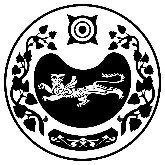 СОВЕТ ДЕПУТАТОВ САПОГОВСКОГО СЕЛЬСОВЕТА УСТЬ-АБАНСКОГО РАЙОНА РЕСПУБЛИКИ ХАКАСИЯ